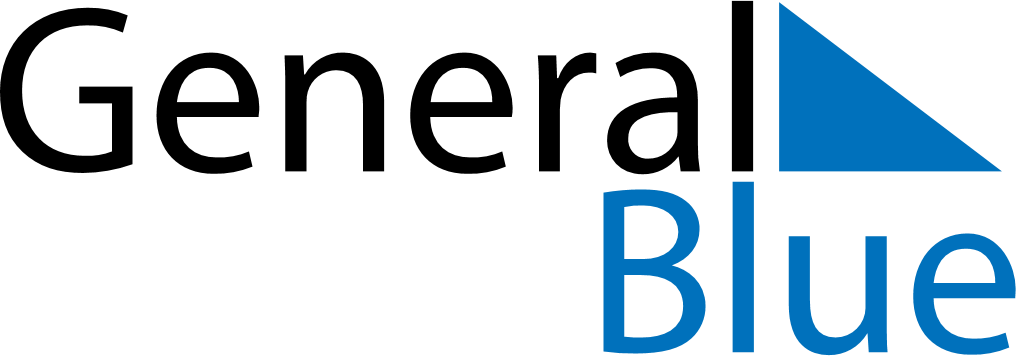 March 2023March 2023March 2023Cocos IslandsCocos IslandsMONTUEWEDTHUFRISATSUN1234567891011121314151617181920212223242526Labour Day2728293031